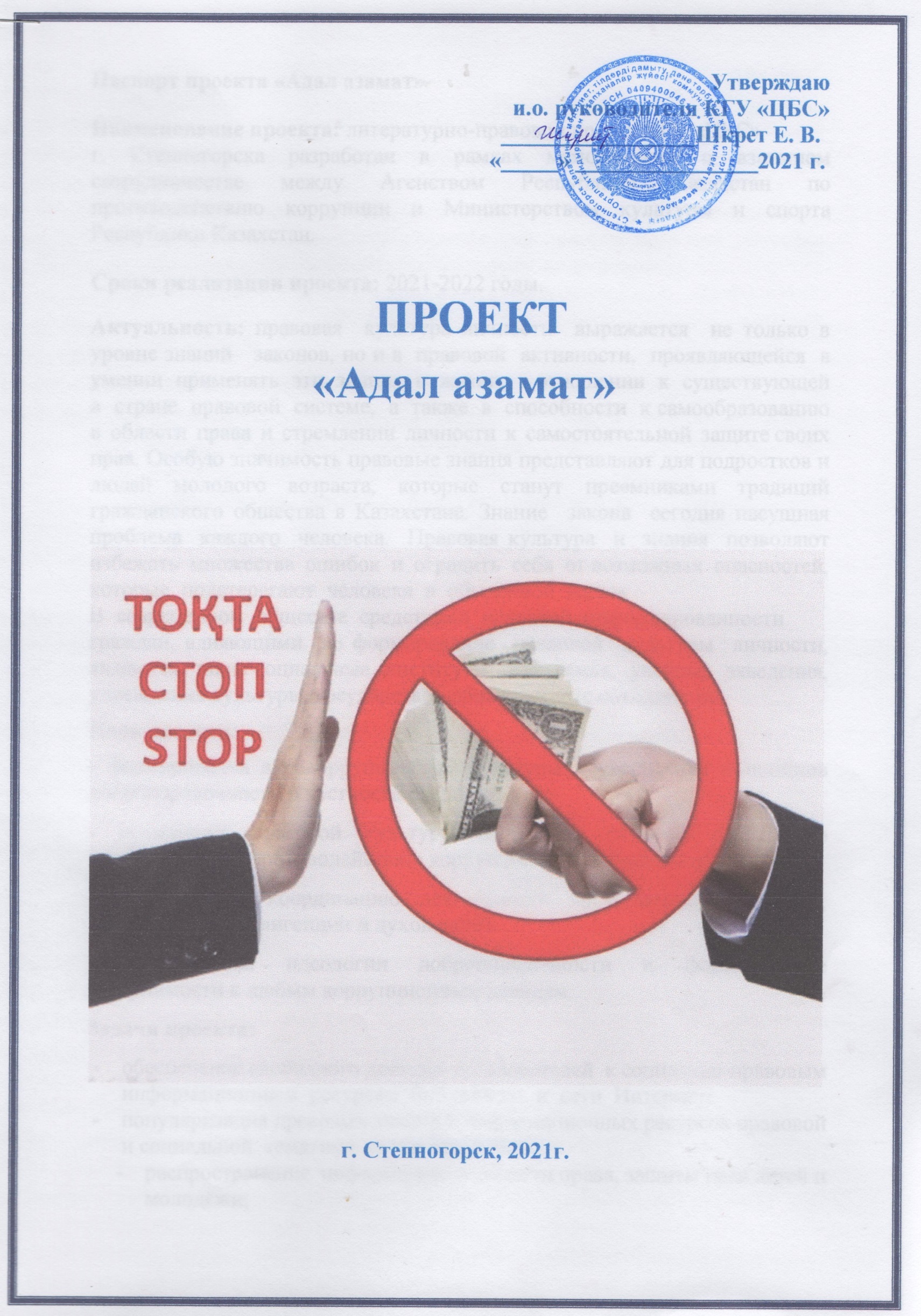 Паспорт проекта «Адал азамат»Наименование проекта: литературно-правовой проект КГУ «ЦБС»  г. Степногорска разработан в рамках меморандума о взаимном сотрудничестве между Агенством Республики Казахстан по противодействию коррупции и Министерством культуры и спорта Республики Казахстан.   Сроки реализации проекта:  2021-2022  годы.Актуальность: правовая  культура личности  выражается не только в уровне  знаний   законов,  но  и в  правовой  активности,  проявляющейся  в  умении  применять  эти  знания  в  жизни,  в отношении  к  существующей  в  стране  правовой  системе,  а  также  в  способности  к самообразованию  в  области  права  и  стремлении  личности  к  самостоятельной  защите своих прав.Особую значимость правовые знания представляют для подростков и людей молодого возраста, которые станут преемниками традиций гражданского общества в Казахстане. Знание  закона  сегодня –  насущная  проблема  каждого  человека.  Правовая культура  и  знания  позволяют  избежать  множества  ошибок  и  оградить  себя  от возможных  опасностей,  которые  подстерегают  человека  в  обыденной  жизни.В  современном  обществе  средствами  правовой  информированности  граждан, влияющими  на формирование  правовой  культуры  личности,  являются  такие социальные  институты,  как  семья,  учебные  заведения, учреждения культуры, государство,  общественные объединения.  Цели проекта:- формирования антикоррупционной культуры и укрепления принципов добропорядочности и честности среди граждан- повышение правовой культуры населения, развитие работы по профилактике и противодействию коррупции в гражданском обществе- осуществлять координацию деятельности представителей научной, творческой интеллигенции и духовенства- продвижения идеологии добропорядочности и формирование нетерпимости к любым коррупционным деяниям.  Задачи проекта:обеспечение свободного доступа  пользователей  к социально-правовым информационным  ресурсам  библиотеки  и  сети  Интернет;популяризация правовых знаний и информационных ресурсов правовой и социальной  тематики  среди  молодежи;распространение  информации  в  области права, защиты прав детей и молодёжи;организация сбора информации, пополнение фонда библиотеки правовой литературой, периодическими изданиями, законодательными документами, регламентирующими права детей, молодёжи, ответственность граждан и учреждений  за  обеспечение  этих  прав;развитие  навыков защиты своих прав у подростков и юношества с помощью  правовых  игр  и  других  мероприятий  правовой  тематики;профилактика  правонарушений  среди  подростков;проведение культурно-массовых мероприятий по профилактике коррупции с приглашение видных общественных деятелей, правоведов. Партнеры в реализации проекта:отдел внутренней политикигородской филиал партии «Нур Отан»учреждение культуры и образования городская прокуратура и органа внутренных делПлан реализации проектаДатаНазвание мероприятия, библиогр. продукцииФормаЧит. аудито-рияОтветств.январь«Дело всех и каждого» 		книжная выставка- размышлениеширокий круг читателей	Библиотека п. Бестобефевраль«Парасат жолы»книжная  выставкаширокий круг читателей	ЦГБмарт«Сыбайлас жемқорлыққа жол жоқ» информационный час широкий круг читателей	ЦГБапрель«Сыбайлас жемқорлыққа жол жоқ »    правовой урок молодежьЦГБ/ИБОапрель«Современное общество против коррупции»вечер – встреча с юристомширокий круг читателей	Библиотека п. Бестобеапрель «Сыбайлас жемқорлық және заң»виртуальная выставкаширокий круг читателей	Библиотека с. Изобильное май «Понятие коррупции, виды и формы ее проявления»                                                                    час правовых знанийширокий круг читателей	ЦГБ/ИБОмай«Дети - счастье, дети – свет!» /ко Дню защиты детей	урок права(правовой видеоурок)	мл.шк.возрастМДБмай«В библиотеку за правом»  урок права(правовой видеоурок)	широкий круг читателей	ЦГБиюнь«Мир глазами детей» 	конкурс  рисунковширокий круг читателейБиблиотека с. Байконысиюнь	«История страны, история символов»	правовой видео-урок			ср.шк. возрастБиблиотека с.Богенбайиюль«Қоғамда жемқорлыққа орын жоқ»круглый столширокий круг читателейБиблиотека п. Бестобеиюль«Молодежь против коррупции!»  конкурс плакатов		широкий круг читателей 		Библиотека п.Заводскойавгуст«Санаңды сақта, жас ұрпақ!»акция молодежьЦГБ август«Мы против коррупции»                                  акцияширокий круг читателей 	ЦГБ/ИБОавгуст «Надо быть честным: тема коррупции в детской литературе»видеообзормл.,ср. шк. возраст МДБавгуст«Библиотека и права личности» 	час  права  (видеоурок)молодежьЦГБавгуст«Основной закон страны»	познавательный  час		широкий круг читателей	Библиотека с. Байконысавгуст «Сыбайлас жемқорлыққа жол жоқ»круглый столширокий круг читателей	Библиотека с. Изобильноесентябрь«Адалдықты аманаттап»пресс-встреча с представителями прокуратуры широкий круг читателей	ЦГБ сентябрь«Молодежь против коррупции»        круглый столширокий круг читателей	ЦГБ/ИБОсентябрь«Мы за мир без коррупции!»журфиксст. шк. возраст		МДБсентябрь«Парасыз болашаққа бірге»ток-шоуширокий круг читателей	Библиотека п. Бестобеоктябрь«Пара алу құрдымға апарар жол!»круглый столширокий круг читателей	ЦГБ октябрь«Что вы знаете о своих правах?» час-пресс(онлайн-опрос)	молодежьЦГБоктябрь«Жемқорлық індет–жою міндет» 	книжная выставка ст. шк. возраст		Библиотека с. Изобильноеоктябрь«Бала құқығы» 					час праваст.шк.возрастБиблиотека с. Изобильноеноябрь"Знаешь ли ты закон?"                      правовой рингст.шк.возрастЦГБ/ИБОноябрь«Книги помогут понять и воспитать»	библио-фрешср.ст. шк. возраст	МДБноябрь«Правовая планета детства» 			литературно- правовая викторина	мл.шк.возрастБиблиотека п. Шантобеноябрь«Правопорядок»	час	права		     ст.шк.возрастБиблиотека с. Новокранштадкадекабрь«STOP. Коррупция» /к Международному дню борьбы с коррупцией/ арт-час		широкий круг читателей	ЦГБдекабрь«Гражданское общество против коррупции»			кн. выставка-импульс	широкий круг читателей	ЦГБ/ИБОдекабрь«В коррупции – корень зла!»			конкурс плакатов широкий круг читателей 	МДБдекабрь«Борьба с корупцией: новый этап» 				круглый столст. шк. возрастБиблиотека п. Аксудекабрь	«Что такое коррупция»беседа -обсуждениест.,ср.шк. возраст	Библиотека с. Карабулакдекабрь«Коррупции - стоп»  			книжная выставкаширокий круг читателей	Библиотекас. Карабулакдекабрь«Жить по совести и чести» информационный часширокий круг читателей	Библиотека п. Заводской